УО «ГРОДНЕНСКИЙ ГОСУДАРСТВЕННЫЙ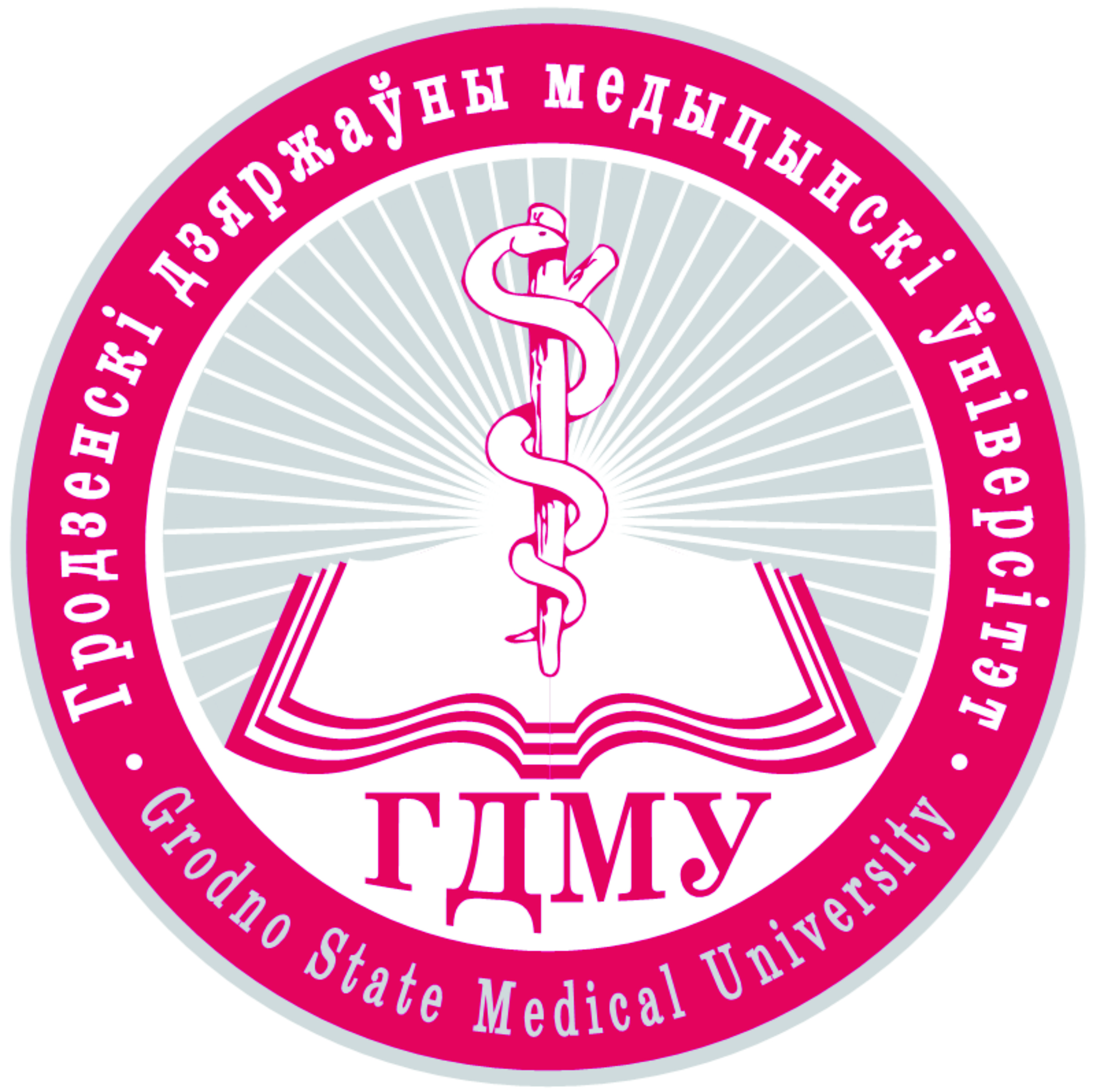 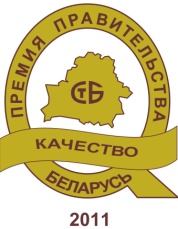 МЕДИЦИНСКИЙ УНИВЕРСИТЕТ» Уважаемые коллеги!	5 мая 2016 года на базе учреждения образования «Гродненский государственный медицинский университет» планируется проведение республиканской научно-практической конференции «Дни лабораторной медицины». На конференции предполагается обсудить вопросы клинической и экспериментальной лабораторной диагностики, вопросы преподавания лабораторной диагностики. В рамках конференции планируется организовать работу следующих секций:Клиническая лабораторная диагностикаЭкспериментальная лабораторная диагностика	Для участия в конференции необходимо до 1 апреля 2016 года предоставить регистрационную форму и материалы работ, предлагаемых к публикации в электронном виде на e-mail:  dnild2016@mail.ru (в формате MS Word, название файла: по фамилии первого автора и дальше первые 3 слова названия работы) и в печатном варианте в 1 экз., подписанный всеми авторами, с указанием с обратной стороны: должности, ученого звания, степени и телефона контактного лица на адрес: . Гродно, ул. Горького, 80, УО «Гродненский государственный медицинский университет», кафедра клинической лабораторной диагностики. Контактные телефоны: (0152) 96-48-87. Публикация материалов и участие в конференции бесплатное. Оплата проживания и расходов на проезд – за счет участников конференции или командирующей стороны. Требования к оформлению:Текст должен быть набран в текстовом редакторе Microsoft Word. Шрифт Times New Roman, размер шрифта – 14, межстрочный интервал – 1. Формат А4, ориентация – книжная, поля (верхнее, нижнее, правое и левое – по ). Абзацный отступ – , текст печатается без переносов, объем – до 2000 знаков, включая пробелы. От одного автора (в том числе и в соавторстве) принимается не более 3-х работ. Структура публикации:	– название – заглавными буквами (полужирный шрифт, выравнивание по центру);	– с новой строки – фамилия и инициалы авторов - строчными буквами (полужирный шрифт, выравнивание по центру);	– с новой строки – название организации, страна – строчными буквами (выравнивание по центру), e-mail лица, ответственного за публикацию;	– через строку – текст (выравнивание по ширине), включающий следующие разделы: актуальность, цель, методы исследования, результаты и их обсуждение, выводы;	– с новой строки – слово «ЛИТЕРАТУРА» заглавными буквами (выравнивание по центру);	– с новой строки – список литературы в соответствии с правилами библиографического описания литературных источников диссертационного исследования (выравнивание по ширине).	Рабочие языки конференции: белорусский, русский, английский.Оргкомитет оставляет за собой право отбора докладов для включения в программу конференции. Материалы, не соответствующие научному уровню и тематике конференции, оформленные с нарушением требований и отправленные позже установленного срока, не рассматриваются и обратно не высылаются. К моменту проведения конференции будет издан рецензируемый сборник материалов.									Оргкомитет конференцииРегистрационная форма участника конференции«Дни лабораторной медицины»Фамилия, имя, отчествоФамилия, имя, отчествоДолжностьДолжностьУченая степеньУченое званиеМесто работыМесто работыСлужебный адрес с индексомСлужебный адрес с индексомТелефон:служебный с кодом города                                                 мобильный ________________Телефон:служебный с кодом города                                                 мобильный ________________E-mailE-mailНазвание докладаНазвание докладаФорма участия (нужное подчеркнуть):опубликование материалов, устный доклад, стендовый докладФорма участия (нужное подчеркнуть):опубликование материалов, устный доклад, стендовый доклад